P R E D I G T N A C H B E S P R E C H U N GWAS IST WAHRHEIT?Sven Stabenow | 27.03.2022Zu den Juden, die nun an ihn glaubten, sagte Jesus: »Wenn ihr in meinem Wort bleibt, seid ihr wirklich meine Jünger, und ihr werdet die Wahrheit erkennen, und die Wahrheit wird euch frei machen.«»Wir sind Nachkommen Abrahams«, entgegneten sie, »wir haben nie jemand als Sklaven gedient. Wie kannst du da sagen: ›Ihr müsst frei werden‹?«Jesus antwortete: »Ich sage euch: Jeder, der sündigt, ist ein Sklave der Sünde. Ein Sklave gehört nur vorübergehend zur Familie, ein Sohn dagegen für immer. Nur wenn der Sohn euch frei macht, seid ihr wirklich frei.«							Johannes 8, 31-36Absolute Wahrheit wird in unserer postmodernen Gesellschaft genauso wie Gott als Maßstab und Ursprung von Wahrheit  immer mehr abgelehnt.1. Wie erkennen wir die Wahrheit?Aus den Geboten und der Gesinnung Jesu erkennen wir geistliche Wahrheiten. Durch die Erneuerung des Denkens kommen wir zu einem veränderten Lebensstil.  Vgl. auch Römer 12,2.2. Wahrheit ist keine MeinungJesus spricht: Ich bin der Weg, die Wahrheit und das Leben – Johannes 14,6Die Wahrheit ist keine Lehre, sondern eine Person: Jesus Christus. Er lehrt uns Gottes Charakter und ist unser Retter. In der Lebensbeziehung mit ihm bist du immer stärker gegen weltliche und geistliche Lügen geschützt.3. Wahrheit schenkt FreiheitDurch Jesu Opfer am Kreuz bist du erlöst. Zu Gottes Familie zu gehören ist echte Freiheit. Dieses Privileg hat Jesus für dich erworben. Das ist das Evangelium, die größte geistliche Wahrheit. Du darfst frei vor Gott sein und lernen, immer weniger Angst im Leben hier zu haben.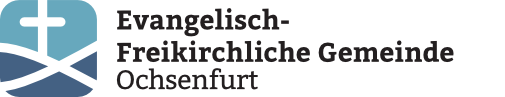 RÜCKBLICKWie erlebst du den Umgang mit Wahrheit in deinem Umfeld und im Allgemeinen in den Medien/der Gesellschaft?WAS SAGT DIE BIBEL?Lest gemeinsam die Bibelstellen der Predigt. In meinem Wort bleiben – wie kann das gelingen?Inwieweit hängen Wahrheit und Freiheit geistlich zusammen?WAS HAT DAS MIT MIR ZU TUN?Ist Gottes Wahrheit/das Evangelium in deinem Leben Realität?Wenn nein, was hindert dich, Jesus Christus ganz zu gehören?Wenn ja, gibt es Bereiche, in denen es dir schwer fällt, biblische bzw. geistliche Wahrheiten zu glauben oder praktisch zu leben?MEIN NÄCHSTER SCHRITTIn welchen Bereichen möchtest du Erneuerung des Denkens (und Handelns) erleben?Ich wünsche mir Erkenntnis der Wahrheit (d.h. eine lebensverändernde Begegnung mit Jesus) für: x.y.  Fang an für sie/ihn zu beten.Erzählt euch gegenseitig von euren Plänen und betet füreinander.